Berufsfachschule BaselSearch results for "Französische Filme"Author / TitlePlace, Editor, YearMedientypCall number / Availability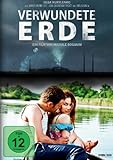 Boganim, MichaleVerwundete ErdeO.O. : Farbfilm Home Entertainment, 2014DVD-SpielfilmVERWavailable